Siglo IX. El hombre  vasallo, villano o burgués    Europa se llenó de castillos y de monasterios una vez que los pueblos bárbaros se asentaron y se incrementaron.  La vida se organizo en torno a esas fortelzas de defensa y de residencia de los señores nobles que se atribuyeron el predominio de la tierra, de los bosques, de los ríos y de los habitantes.   De ese modo en la Alta Edad Medio, del siglo IX al XI, se fie acorralando al hombre con los tributos y las dependencias de los señores. Unos  vasallos de los castillos, otros fueron fámulos de los monasterios y aprenden a trabajar como lo hacen los monjes. Un porcentaje alto de ciudades procede de las viviendas que rodearon a algunos monasterio, en donde aprendieron los bárbaros invasores a trabajar, a descansar en las fiestas y cumplir con las devociones dirigidas por el monacato fecundo y numeroso.    Otros muchos se agruparon en torno a castillos, fortalezas, alcázares los llamaban los mahometanos y hubieron de cultivar las tierras con elevado impuestos a los señores de los castillo, entre los que los hubo tiranos con derecho sobre la vida de los vasallos; y otros fueron más condescendientes y se contentaron con percibir los tributos y los derechos que se consideraban justos. Hubo multitud de ciudades que fueron surgiendo alrededor de los castillos y fortalezas, llamado burgos en entre los pueblo dominados por los pueblo godos que llegaron.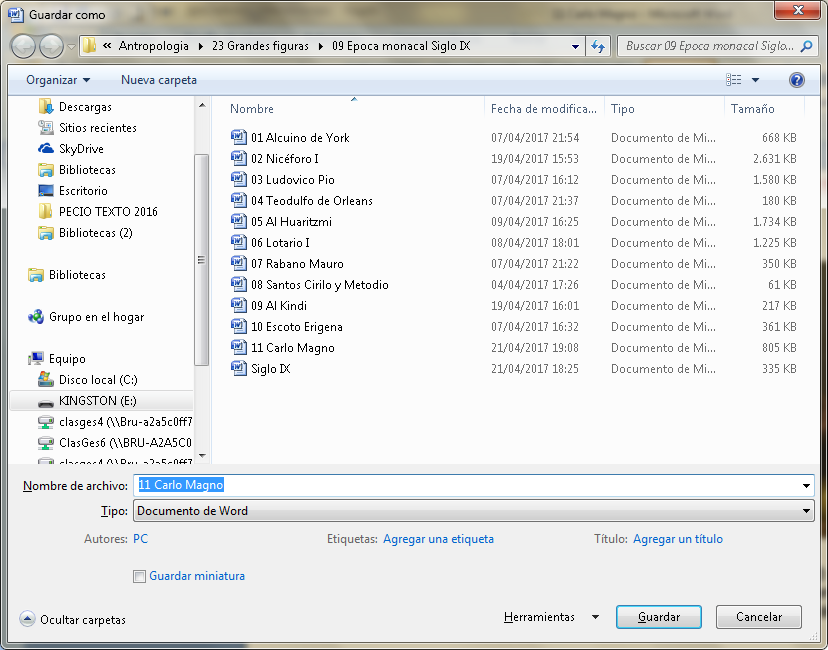 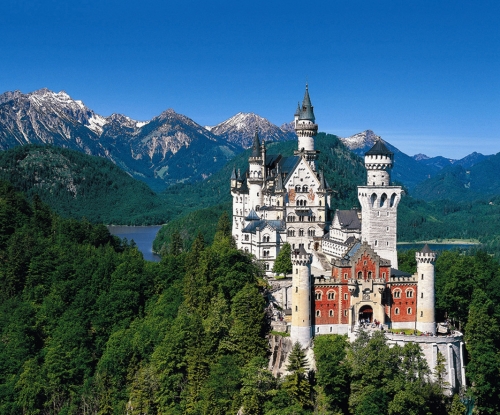   En los núcleos, villas, burgos o aldeas en que no había la dependencia de señores, se vivió la libertad de otra manera. Muchos de los personajes significativos de estos ambientes pertenecieron a monasterios, como Alcuino de York, Rabano Mauro, San Cirilo, S. Metodio o Escoto Erígena.    Otros fueron clérigos de las villas o señores como Ludovico Pio, Niceforo I Lotario I. Hubo señores significativo como Nicéforo, Teodulfo de Orleans o Ludovico Pio y sobre todo Carlomagno. Y el ámbito islámico  genero grandes sabios Al Kindi o Al Huaritzmi que influyeron fuertemente en la cultura cristiana.Siglo IX. Rasgos y personajes significativosAcontecimientos relevantes Guerras y política800: Carlomagno es coronado emperador por el papa León III.809-817: Guerra entre el Imperio Bizantino y los búlgaros.811: El emperador bizantino Nicéforo I muere en la Batalla de Pliska, donde los bizantinos son derrotados.814: Carlomagno muere en Aquisgrán.818: Revuelta del Arrabal de Saqunda o Shaqunda (Secunda) en Qurtuba (Córdoba). Fundación posterior, al ser derrotados y parte emigrados, con parte de ellos, del Barrio de los Andalusíes o Barrio de los Andaluces en Fez (Marruecos).824: Munio Nuñez funda Brañosera el primer ayuntamiento de España.840: Muere Ludovico Pío.843: El Tratado de Verdún, reparte el Imperio Carolingio entre los tres hijos de Ludovico; el este de Francia corresponde a Luis el Germánico, la Francia central a Lotario I y la Francia occidental a Carlos el Calvo.878: El rey Alfredo el Grande derrota a los daneses en la Batalla de Ethandun.Cultura y ciencia814: Es descubierta la tumba del Apóstol Santiago en Compostela.852: Se inventa la versión documentada más antigua del paracaídas, obra de Abbas Ibn Firnas, llamado "Armen Firman" en versión latinizada.864: Bulgaria es cristianizada por el rey Boris I.870: Se construye el castillo de Praga.Personas relevantesAl-Jahiz (781-861): escritor árabe.Alfonso II de Asturias (760-842): rey del Reino de Asturias, durante su reinado se descubrió la tumba del Apóstol Santiago.Alfredo el Grande (849-899): rey de Wessex, famoso por sus luchas contra los vikingos.Árpád (840?-907): gran Príncipe de los magiares.Basilio I (811-886): emperador bizantino.Boris I de Bulgaria (-907): primer rey cristiano de Bulgaria.Carlomagno (742-814): rey de los francos, emperador del Imperio Carolingio.Clemente de Ohrid (840?-916): arzobispo de Bulgaria y escritor..Harald I (855-930): primer rey de Noruega.Kenneth I de Escocia (800-858): rey de los pictos y primer rey de Escocia.León VI el Sabio (866-912): emperador bizantino.Ludovico Pío (778-840): rey del Imperio Carolingio, hijo de Carlomagno.Naum de Preslav (830-910): santo, escritor y maestro de origen búlgaro.Simeón I de Bulgaria (864/865-927): rey del Primer Imperio Búlgaro, famoso por sus campañas militares.